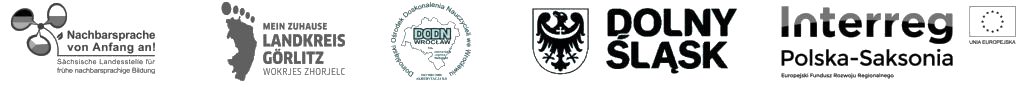 Evaluationsbogen 1. Pilotkurs „Groß für Klein – Duzi dla małych“Datum: ___________________		Sehr geehrte Damen und Herren,hiermit bitten wir Sie um Ihre Meinung zum Fortbildungskurs, an dem Sie teilgenommen haben.Die Evaluation dient dazu, Rückschlüsse über die Erreichung der Ziele, die Qualität und Effektivität der Fortbildungsveranstaltungen zu ziehen. Schätzen Sie bitte das Niveau Ihrer Kenntnisse und Fähigkeiten  in den folgenden Bereichen vor und nach der Teilnahme an der Fortbildung ein:Wie beurteilen Sie:Wie beurteilen Sie die Zusammenarbeit mit den ErzieherInnen aus dem Nachbarland bei der Erarbeitung der deutsch-polnischen methodischen Publikation für die Kita-Praxis?□ schlecht		□ mittelmäßig		□ gut		□ sehr gut	Warum? ___________________________________________________________________________________________________________________________________________________________________________________________________________________________________________________________________________Hat die Fortbildung Ihre Offenheit für Sprache und Kultur des Nachbarlandes beeinflusst? □ Ja	□ NEINWenn JA – auf welche Art und Weise? ___________________________________________________________________________________________________________________________________________________________________________________________________________________________________________Wenn NICHT – Welche Ursachen sehen Sie? _______________________________________________________________________________________________________________________________________________________________________________________________________________________________________Auf welche Art und Weise fließen die in der Fortbildung gewonnenen Erkenntnisse in Ihre tägliche Arbeit ein?____________________________________________________________________________________________________________________________________________________________________________________________________________________________________________________________________________________________________________________________________________________________________Würden Sie anderen ErzieherInnen die Teilnahme an der Fortbildung empfehlen? 
□ JA	□ EHER JA		□ EHER NICHT		□ NEINWelche Projektaktivitäten schätzen Sie am höchsten?__________________________________________________________________________________________________________________________________________________________________________________Was sollte im 2. Pilotkurs verändert werden?__________________________________________________________________________________________________________________________________________________________________________________Andere Anmerkungen:___________________________________________________________________________________________________________________________________________________________________________________________________________________________________________________________________________Vor der FortbildungVor der FortbildungVor der FortbildungVor der FortbildungNach der FortbildungNach der FortbildungNach der FortbildungNach der Fortbildungsehr niedrigniedriggutsehr gutsehr niedrigniedriggutsehr gutNachbarspracheGrundlagen und Methoden des frühen NachbarsprachenlernensLandeskunde NachbarlandVorschulerziehung in Polen und Sachsen Fähigkeit, Angebote / Projekttage / Sprachanimationen zu Kultur und Sprache des Nachbarlandes in der Kita zu planen und durchzuführenschlechtmittel-mäßiggutsehr gut2.1Gesamtkonzept der Fortbildung2.2.FortbildungsveranstaltungenModul 1 (Nachbarsprachkurs)Modul 2 (Grundlagen und Methoden der frühen Nachbarsprachbildung)Modul 3 (Landeskunde Nachbarland)Deutsch-polnische  Methoden-Workshops2.4.Bereit gestellte didaktische Materialien:SeminarunterlagenMaterialien für nachbarsprachige Bildungsangebote in der Kita 2.5.Fortbildungsorganisation:Größe und Ausstattung der RäumeVeranstaltungsorteCateringTransport zu Veranstaltungen im NachbarlandKommunikation mit dem Projektteam